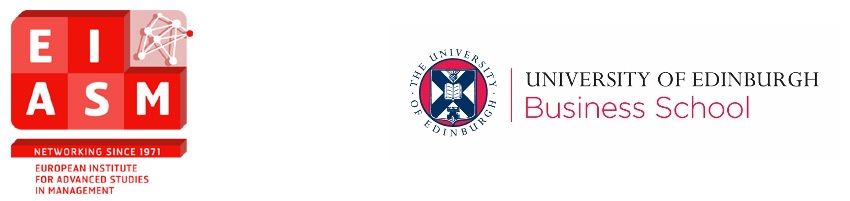 8th WORKSHOP ON INTERPRETIVE CONSUMER RESEARCHEdinburgh, UK, April 16-17, 2015Wednesday 15th April - opening drinks reception: 6.30-8pm, Roof Terrace, 4th Floor, University of Edinburgh Business School, 29 Buccleuch Place, Edinburgh EH8 9JS

--------------------------Thursday 16th April8.30 Onsite registration (University of Edinburgh Business School, 29 Buccleuch Place, Edinburgh EH8 9JS)9.15 Introductions and welcome (Auditorium)----------------------Friday 17th April*all tea, coffee and lunches served in the Concourse, on the ground floor of the Business School, 29 Buccleuch Place7.00-10.30 Workshop Dinner - The Scottish Cafe & Restaurant, In the Scottish National Galleries, The Mound, Edinburgh, EH2 2EL.Track 1AuditoriumTrack 2Lecture Theatre 3Track 3Lecture Theatre 4 Session 19.30-11.00The BodyMethods: Data CollectionPoetic DataRIKKE DUUS, ANDREA DAVIES,MIKE SAREN - THE VOICE OF THE LEG: A RE-THEORIZATION OF TRADITIONAL CONSUMER-OBJECT RELATIONSCAROLINE MARCHANT - UNLOCKING THE FAMILY FRONT DOOR: USING FRIENDSHIP TO GAIN ACCESS TO FAMILY NETWORKSAURELIE DEHLING, BAPTISTE CLERET - “THE ANTITHESIS OF TRUTH IS UNTRUTH. WHEN UNTRUTH IS HELD TO BE TRUE, WE NAME IT ERROR.” CONSUMER RESEARCH IN THE SHADOW OF UNTRUTH: STOCK-TAKING, RUSES, AND STRATAGEMSCHLOE STEADMAN, EMMA BANISTER, DOMINIC MEDWAY - TEMPORALITY MATTERS: EXPLORING THE ENTANGLEMENTS BETWEEN AGEING (TATTOOED) BODIES, TEMPORALITIES, AND NARRATIVES WITH PAUL RICOEURALEXANDRA ROME, MATTHEW A. HAWKINS - AND… ACTION! IMPLEMENTING SELF-DIRECTED INTERVIEW RESEARCH DESIGNSANDREA TONNER - CONSUMER POETRY: INSIGHTFUL DATA AND METHODOLOGICAL APPROACHESVASSILIS CHARITSIS, PER SKÅLÉN - THE DORMANT PROSUMER: SELF-QUANTIFICATION AND THE COMMODIFICATION OF SLEEPALICE GRØNHØJ, MALENE GRAM - TO PESTER OR PLEASE? METHODOLOGICAL CHALLENGES OF INTERVIEWING PRE-SCHOOL CHILDREN ABOUT CONSUMER DECISION-MAKING INFLUENCEHELEN WOODRUFFE-BURTON, JANE BROWN - THE I-POEM: UNCOVERING MEANING IN NARRATIVE DATA IN OUR STUDY OF UK CONSUMER DEBTTea & Coffee *
11.00-11.30Session 211.30-1.00EpistemologyMethods: CriticalPlayPER OSTERGAARD, SØREN ASKEGAARD - ANALYSING THE EPISTEMOLOGICAL AND IDEOLOGICAL FOUNDATIONS IN CCTALIETTE LAMBERT - REFLECTIONS ON A VOICE-CENTRED RELATIONAL METHOD OF DATA ANALYSIS IN INTERPRETIVE CONSUMER RESEARCHSTEPHEN R. O'SULLIVAN, AVI SHANKAR - RETHINKING MARKETPLACE CULTURES: THEORY OF PLAYJOHN SCHOUTEN, DIANE M. MARTIN, BETH DUFAULT - NEOMATERIALISM AND ONTOLOGICAL FLATTENING: SENDING CANONICAL THEORIES BACK TO SCHOOLAMANDA EARLEY - LET'S GET 'REAL': CRITICAL METHODOLOGIES FOR INTERPRETIVE CONSUMER RESEARCHCHRISTIAN JANTZEN, SANNE DOLLERUP - RECOVERING THE POETICS OF SHOPPINGLIONEL SITZ, ZIYED GUELMAMI - COULD INTERPRETIVE CONSUMER RESEARCH BE MORE CAREERIST?JAMES CRONIN, GILLIAN HOPKINSON - PROBLEMATIZING THE NEED FOR WARM PROXIMITY: A NOTE ON THE INTERPRETIVE POTENTIAL AND SOCIAL INTERVENTIONISM OF WATCHING DOCUMENTARY FILMSUSAN DUNNETT, KATHY HAMILTON - IN PURSUIT OF HAPPINESSLunch*1.00-2.30Session 32.30-4.00PowerRe-contextualising Consumer CultureDigital ConsumerJAMES FITCHETT, ANDREA DAVIES - THE STRUGGLE FOR SYMBOLIC POWER IN INTERPRETIVE CONSUMER RESEARCHDOUGLAS BROWNLIE - AN INTERPRETIVE STUDY OF LABOUR PROCESS AS IDENTITY CONSUMERISMSIMONA D'ANTONE, STEFANO PACE - INTERPRETING THE DIGITAL PARADIGM: A “MONADIC” APPROACH TO UNDERSTAND THE “AUGMENTED” CONSUMERWENDY HEIN - STRUGGLING WITH CHANGE: REFLECTIONS ON GENDER EQUALITY IN MARKETING AND INTERPRETIVE CONSUMER RESEARCHANTONELLA CARU, BERNARD COVA - LOOKING AT CONSUMPTION THROUGH 18TH CENTURY LENS:SEEING THE CLAQUE AT PLAY IN CONTEMPORARY CONSUMPTIONFINOLA KERRIGAN, KATHRYN WAITE, ANDREW HART - THROUGH THE LENS: CAPTURING THE DIGITAL SELF DOMINIQUE ROUX, ERIC MARTEL - FROM VICARIOUS TO SHARED RESISTANCE: A THEORETICAL APPROACH TO FRONT-LINE WORKERS’ INSUBORDINATION ON CONSUMERS’ BEHALFZIYED GUELMAMI - « A TRUE HERO NEEDS A FETISH » : CONTEXTUALIZING FETISHISM IN THE CONTEMPORARY SOCIETYFATEMA KAWAF - THE CONSUMPTION EXPERIENCE OF DIGITAL ENVIRONMENTS: SCREENCAST VIDEOGRAPHYTea & Cakes *
4.00-4.30Session 44.30-6.00BrandsSpaceMaterialismALISA SMIRNOVA - B(R)ANDS GOING DRAG: CONSUMING TRIBUTE BANDSALEXANDROS SKANDALIS, EMMA BANISTER, JOHN BYROM - USING BOURDIEU: THE MULTI-SITED ETHNOGRAPHIC APPROACH AND MUSIC CONSUMPTIONFLEURA BARDHI, GIANA ECKHARDT - LIQUID CONSUMPTIONASHLEIGH LOGAN, KATHY HAMILTON - THE KATE EFFECT: FASHION, FEMININITY AND IDENTITYKILLIAN O'LEARY, MAURICE PATTERSONLISA O'MALLEY - CONSUMPTION, SPATIALITY & CCTMAURICE PATTERSON, GRETCHEN LARSEN COMMODIFICATION AND THE SOCIAL DYNAMICS OF STIGMAERIC ARNOULD, DELPHINE DION - MANAGING HUMAN BRAND DYNASTIESMAX CHAUVIN, MATTHIAS BODE - LISTENING TO THE HOME. THE SONIC RECONFIGURATIONS OF SPATIAL BOUNDARIESASHLEE HUMPHREYS, AIMEE HUFF, SARAH WILNER - ROLE OF MATERIALITY IN LEGITIMATIONTrack 1Track 2Track 3Session 59.30-11.00IdentityConsuming PlaceCookingCRISTINA LONGO, PETER NUTTALL - THE REVERSE SIDE OF CONSUMER KNOWLEDGE ALAIN DEBENEDETTI, AUDREY BONNEMAIZON, PHILIPPE MERIGOT - CUSTOMERS’ PARTICIPATION AND INITIATIVE IN EMOTIONNALY LADEN PLACES: THE COIN DE VERRE CASEREBECCA JENKINS, JANICE DENEGRI-KNOTT - COUPLING WORK IN THE KITCHEN: THE ROLE OF DIGITAL VIRTUAL DEVICES IN HOME COOKINGCHRISTOPHER HACKLEY, RUNGPAKA AMY HACKLEY - CONSUMER LIMINALITY: THE DARK SIDELEIGHANNE HIGGINS - RESEARCHER-RESEARCHED-PLACE: THE POWER OF PLACE IN CREATING RESEARCHER SELF- TRANSFORMATIONSILVIA BIRAGHI, DANIELE DALLI, ROSSELLA C. GAMBETTI - COOKING FOR WHAT? PREPARING FOOD FOR SELF REPRESENTATIONDIEGO RINALLO, VÉRONIQUE COVA - REVISITING THE SEPARATION BETWEEN SACRED AND PROFANE: BOUNDARY WORK IN PILGRIMAGE EXPERIENCESCÉLINE DEL BUCCHIA, LISA PENALOZA - “NO, I WON’T EAT THAT”: PARENTS’ SELF-TRANSFORMATION IN THE FACE OF ROLE EXPECTATIONS AND CHILDREN’S WILLTea & Coffee 11.00-11.30Session 61130-1.00Special Session 1Special Session 2DOMEN BAJDE, MATTHIAS BODE, DORTHE BROGÅRD KRISTENSEN, ANDERS DAHL KRABBE, SØREN ASKEGAARD, SHONA M.BETTANY - UTILITARIANISM, BIOSOCIAL HUMANS AND SHIT: PLAYING WITH DUALIST ONTOLOGIESNIKLAS WOERMANN, CAROLIN NICKEL, HEIKO KIRSCHNER - SCREWING CONSUMER RESEARCH TO THE GROUND. TOWARDS A SITUATED INTERACTION PERSPECTIVE IN INTERPRETATIVE CONSUMER RESEARCHLunch1.00-2.30Session 72.30- 4.00Questioning TheoriesSocial Innovation & EthicsConsumer Roles, Goals  & MetaphorsALAN BRADSHAW, JACOB OSTBERG - FROM THE LUXURY TRAP, TO THE TROIKA: THE IDEOLOGICAL ENGINEERING OF ONTOLOGICAL INDEBTEDNESS AND THE RE-CASTING OF CONSUMERISMAHMED BENMECHEDDAL, NIL ÖZÇAGLAR-TOULOUSE - A MORAL AGENCEMENT BETWEEN CONSUMERS AND NON-CONSUMERS: THE CREATION OF THE COMMUNITY SUPPORTED AGRICULTUREELIZABETH NIXON - THE FOOL, THE HERO AND THE SAGE: ROLE DISTANCE AND NARRATIVES OF A NON-CONSUMER SELFJULIE EMONTSPOOL - NEW DIRECTIONS IN INTERPRETIVE CONSUMER RESEARCH OF RACISM AND XENOPHOBIAMARIO CAMPANA, CAROLINE WIERTZ, STEPHANIE FEIEREISEN, MARIUS LUEDICKE - DIFFUSION OF SOCIAL INNOVATION IN HETEROGENEOUS SOCIAL SYSTEMSCHIHLING LIU, DEBBIE KEELING, MARGARET HOGG - CONCEPTUALIZING AND EXAMINING THE PROCESS OF CONSUMERS’ CHOICE OF GOAL PURSUITS GRY HØNGSMARK KNUDSEN, DANNIE KJELDGAARD - THE DISCOURSE OF BIG DATA IN MARKETING – ‘SCIENTIFICATION’ OF MARKETING RESEARCH AND WHAT SHOULD THE INTERPRETIVE COMMUNITY DO ABOUT IT?ANDREEA ONIGA, JOHN DESMOND - MEANING MATTERS: INVESTIGATING THE INFLUENCE OF MATERIALISM AND SYMBOLIC MEANING IN GREEN CONSUMPTION RICHARD SCULLION - CONSUMERIST CHOICE AND MEANING MAKING: ONE MODEL, MANY VOICESTea & Cakes4.00-4.30Session 84.30- 6.00Dark Side of Consumer ResearchIdentitySpecial ContextsRENAUD GARCIA-BARDIDIA, JEAN-PHILIPPE NAU, ERIC RÉMY, DOMINIQUE ROUX - BURIED / DEAD / COLD OBJECTS AS A RESEARCH MATERIAL: TOWARDS A MICRO-ARCHAEOLOGY OF CONSUMPTION PRACTICESEMMA BANISTER, MARIA PIACENTINI, TONY GRIMES - IDENTITY REFUSAL: DEVELOPING AND CONCEPTUALISING ‘NON IDENTITY’JESSICA CHELEKIS - ENACTING BEAUTY AS MODERNITY IN UNDERDEVELOPED CONTEXTSSTEPHANIE ANDERSON - ALTERNATIVE PLACES OF CONSUMPTION: UNDERSTANDING URBAN EXPLORATIONANDREI BOTEZ - ONE-SIDED “MULTITUDES”: INTRODUCING THE MÖBIAN MULTIGÄNGERZAHRA SHARIFONNASABI, FLEURA BARDHI - SOCIAL MEDIA AS PUBLIC SPHERE: THE CASE OF IRANIAN WOMEN’S SOCIAL MOVEMENTELIZABETH MAMALI - ETHNOGRAPHER’S GUILT: DEALING WITH THE DARKER SIDE OF FIELDWORK IN CONSUMER RESEARCHBERNARDO FIGUEIREDO, NACIMA OURAHMOUNE - THE LUXURIFICATION OF CULTURAL DISCOURSES